Рекламно-техническое описание научно-методического произведения Научно-методическое произведение в формате учебное пособие «Экономическая безопасность и бизнес-риски предприятий топливно-энергетического комплекса» разработан в рамках служебного задания на 2021-2022 учебный год для учебно-методического обеспечения учебной дисциплины «Экономическая безопасность и бизнес-риски предприятий топливно-энергетического комплекса» учебного плана ООП «Экономика и моделирование бизнес-процессов топливно-энергетического комплекса», профилей подготовки магистерской программы «Экономика и моделирование бизнес-процессов топливно-энергетического комплекса»Сведения об авторах: Описание результата интеллектуальной деятельности        В настоящее время для эффективного решения проблемы обеспечения экономической безопасности предприятий ТЭК  недостаточно использовать традиционные методы и способы анализа. В связи с этим только комплексный анализ и оценка бизнес-рисков, базирующихся на положениях Национального стандарта в области устойчивого развития ГОСТ Р 54598.1-2015  и Обобщенной Модели управления рисками (COSO-II: рекомендации Комиссии Трэдвея), позволит достичь тех целей, которые утверждаются предприятиями ТЭК. Поэтому учебное пособие «Экономическая безопасность и бизнес-риски топливно-энергетического комплекса» является законченным научно-методическим исследованием, основывающимся на двухлетнем практическом преподавания дисциплины в стенах нашего университета.        Степень готовности к изданию и применению в образовательном процессе. По состоянию на 01.12.2021 данное учебное пособие выпущено издательством «Прометей» и полностью готово к использованию в образовательном процессе (после решения всех правовых проблем, связанных с авторским правом).        Новизна учебника, отличие от аналогов. В написании данной  работы использовались требования федеральных государственных образовательных стандартов в области обеспечения экономической безопасности ФГОС -3. В качестве подтверждения этого утверждения в приложении приведена рабочая программа дисциплины.       Научной новизной является:       внедрение основных положений  процесса управления бизнес-рисками  в общий процесс управления;     предложение индикаторов оценки экономической безопасности предприятий ТЭК;    расширение подхода в проектировании системы управления рисками в вертикально-интегрированных структурах.Технологические преимущества.     Предложена модель обеспечения экономической безопасности предприятий ТЭК на основе стандартизации, которая позволит усилить положительный эффект от институционального воздействия, максимально эффективно задействовать ресурсный потенциал, повысить инвестиционную привлекательность предприятий ТЭК.       Экономические преимущества состоят в том, что разработана концепция обеспечения экономической безопасности предприятий ТЭК и внедрение ее во все существенные бизнес-процессы с целью минимизации влияния внутренних и внешних бизнес-рисков, что обеспечит эффективность образовательного процесса.        Область возможного использования. Данное учебное пособие можно будет использовать и при преподавании других направлений подготовки, например, специалитета, в других ВУЗах.        Сопутствующие полезные эффекты состоят в том, разработанная  концепция обеспечения экономической безопасности предприятий ТЭК позволит минимизировать производственные и экологические риски при ведении хозяйственной деятельности, что окажет синергетический эффект на общую систему управления отраслью.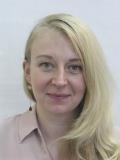 Лебедева Наталия ЕвгеньевнаДолжность: доценткандидат экономических наукАдрес: г. Москва, 129344,  ул. Енисейская. д.5, кв. 13Тел.: +7 903 121 89 30Эл. адрес: NELebedeva@fa.ru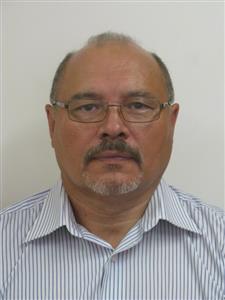 Земсков Владимир ВасильевичДолжность: Профессордоктор экономических наук Адрес: г. Москва, 117628, ул. Ратная, д.12, корп.1, кв 66            Тел.: +7 917 583 31 50Эл. адрес: VVZemskov@fa.ru